杭州地铁9号线一期工程环境影响报告书简本建设单位：杭州市地铁集团有限责任公司评价单位：浙江省工业环保设计研究院公司二○一七年七月目  录1 建设项目概况	11.1 建设项目地点及相关背景	11.2 建设项目主要建设内容、工艺、规模、建设周期和投资	31.3 建设项目选址选线方案比选，与法律法规、政策、规划和规划环评的相符性	52 建设项目周围环境现状	72.1 建设项目所在地的环境现状	72.2 建设项目环境影响评价范围	83 建设项目环境影响预测及拟采取的主要措施与效果	93.1 污染源	93.2 环境保护目标	133.3 建设项目的主要环境影响及其预测评价结果、污染防治措施及效果	143.4 环境风险分析	163.5 建设项目环境保护措施的技术、经济论证结果	163.6 建设项目对环境影响的经济损益分析结果	163.7 环境监测计划及环境管理制度	174 环境影响评价总结论	185 联系方式	195.1 建设单位联系方式	195.2 环境影响评价单位联系方式	19说明：现根据国家及省市法规及规定，杭州市地铁集团有限责任公司向公众进行环评第二次信息发布，公开环评内容。 本文本内容为现阶段环评成果，下一阶段，将在听取公众、专家等各方面意见的基础上，进一步修改完善。建设项目概况建设项目地点及相关背景建设项目地点杭州地铁9号线一期工程分为南、北两段。南段起于四季青站，终于客运中心站，新建线路长10.85km，设站10座，其中换乘站3座，分别为四季青站（与7号线换乘）、钱江路站（与2、4号线换乘）、三堡站（与6号线二期换乘）。北段起于临平站，起于昌达路站，新建线路长6.14km，设站4座。工程设停车场1处（四堡停车场），车辆段1处（昌达路车辆段）。项目具体走向及位置见图1-1。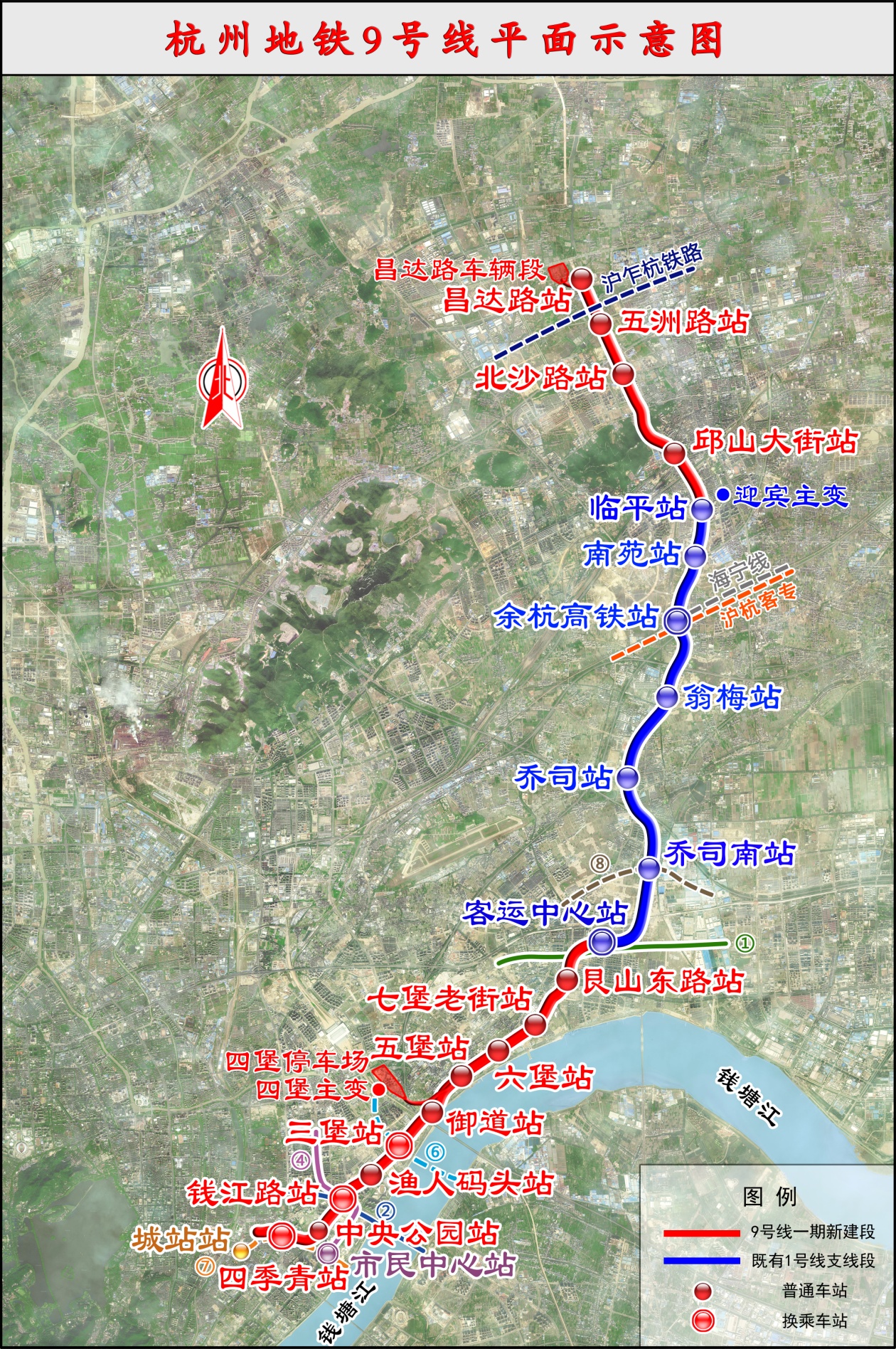 图1-1  杭州地铁9号线一期工程走向示意图相关背景1、项目建设的意义（1）是实现城市总体规划，支撑空间布局结构，强化杭州主城和临平副城之间的联系，促进临平副城和沿线新城建设的需要；（2）是促进城市社会与经济发展、促进城市产业结构的调整，促进城市土地合理利用的需要的需要；（3）是治理杭州交通拥堵、改善城市道路功能、缓解交通紧张、构筑多层次城市交通结构、提高出行质量的需要；（4）是杭州从“西湖时代”进入“钱塘江时代”，满足沿江客流出行和沿江通道选择的需要；（5）是促进旅游产业发展、保护风景、保护历史文化名城，实现杭州可持续发展的需要；（6）是杭州进入亚运模式，建设交通干线，完善轨道交通线网的需要。2、相关设计过程（1）2015年5月开始编制《杭州市城市快速轨道交通三期建设规划（2017～2022年）》；（2）2015年12月编制完成《杭州地铁9号线一期工程预可行性研究报告》；（3）2016年6月12日完成了《杭州市城市快速轨道交通三期建设规划（2017-2022年）环境影响报告书》的审查；（4）2016年12月12日中华人民共和国发展和改革委员会下发了《国家发展改革委关于杭州市城市快速轨道交通三期建设规划（2017-2022年）的批复》（发改基础[2016]2639号）；（5）2017年5月完成了《杭州地铁9号线一期工程可行性研究报告》；（6）2017年6月完成了《杭州地铁9号线一期工程初步设计报告》。建设项目主要建设内容、工艺、规模、建设周期和投资建设项目主要建设内容杭州地铁9号线一期分为南段和北段，工程共新建线路16.994km，新建车站14座。新建一场一段（四堡停车场、昌达路车辆段）。建设项目工艺1、施工期工程沿线各站点、风井及出入段线U型槽部分采用明挖法，其他区间段均采用盾构工艺。2、营运期（车辆运用检修工艺）（1）列车运用整备流程列车进入场后，如需洗刷，通过车辆洗刷线完成洗刷作业后进入月检库或停车列检库；如不需要洗刷，则直接进入月检库或停车列检库。列车经过月检、列检或停车待班后，按行车组织出场运行。（2）车辆检修流程按车辆检修计划，列车入场后，进入镟轮库完成镟轮，或完成清洁作业后用调机将车辆推入临修线进行检修作业。建设项目规模1、车站杭州地铁9号线一期工程共设车站14座，均为地下站，其中换乘站4座（四季青站与7号线换乘、钱江路站与2、4号线换乘、三堡站与6号线二期换乘、邱山大街站与3号线二期换乘）。车站分布见表1-1。表1-1  杭州地铁1号线三期工程车站表2、停车场四堡停车场设置在昙花庵路、沪杭甬高速公路和浙赣铁路围合的三角区块内，停车场的整备、周月检辅助房屋集中布置在停车列检库的边跨；为充分利用地下停车场，做上盖物业开发，综合楼、牵引降压变电所、给水所和加压泵站集中布置在场区东侧，垃圾转运站和污水处理站布置在开发楼旁边，属地面一层。3、车辆段昌达路车辆段设置在宁桥大道以北、规划路康意路以东、规划兴元路以南。场区紧靠规划路康意路布置，停车列检库与检修库呈横列布置，咽喉区直接连接停车列检库、检修库、洗车库、工程车库等，靠近车辆段主出入口设置段综合楼一座（包含段办公楼、食堂、浴室、乘务员公寓等）、沿咽喉区依次布置给水所、加压泵站、主变电所、综合维修中心、牵引降压变电所一座。咽喉区中部材料线附近设置易燃品间、污水处理站和垃圾转运站。3、行车组织（1）运营时间：早5:00— 晚23:00，全日运营时间为18 小时。（2）行车密度：初期高峰12对/小时，近期高峰18对/小时，远期高峰24对/小时。4、运营期车辆选型与列车编组车型：采用B2型车；列车编组：初、近、远期采用6辆编组形式；5、客流规模预测运营期客流规模预测见表1-2。表1-2  运营期各预测年度客流预测总量表建设项目建设周期和投资工程计划于2018年开工，2022年开通试运营。工程总工期约为4年。本工程总投资为156.57亿元。 建设项目选址选线方案比选，与法律法规、政策、规划和规划环评的相符性建设项目方案比选本工程在轨道交通线网基础上，结合工程沿线最新规划资料，经过征求沿线街道和相关重点单位的意见，多次与规划等部门协调，本工程线位、站位方案已基本稳定。 建设项目与法律法规、政策、规划的相符性本工程的建设符合国家及省市相关法律法规、政策、规划。本工程符合《杭州市城市总体规划（2001-2020年）（2016年修订）》、《杭州市城市快速轨道交通三期建设规划（2017～2022年）》等规划。建设项目与规划环评的相符性本工程在设计中已落实规划环评审查意见中的相关要求，因此项目符合规划环评。建设项目周围环境现状建设项目所在地的环境现状环境空气质量现状根据现状监测，工程所在区域环境空气质量常规因子SO2、NO2 1小时平均值和PM10日均值均符合GB3095-2012《环境空气质量标准》二级。地表水环境质量现状工程沿线的和睦港、横一港、上塘河的水质现状均不能满足功能区要求，上塘河为V类水体，东和睦港、横一港为劣V类水体，水体中主要超标因子为氨氮和总磷。声环境质量现状根据监测结果，各敏感点昼夜间声环境均能达到相应功能区标准限值。停车场、车辆段场界噪声测点中，场界声环境均能够达到相应功能区标准限值。环境振动质量现状项目沿线各敏感点处室外、室内昼夜间环境振动均能达到相应功能区标准限值。电磁环境质量现状工程变电所场界各测点位工频电场强度、磁感应强度均能够满足《电磁环境控制限值》（GB38702-2014）相应频率的标准控制限值。工程压线企业调查根据对工程线位下穿企业及工程停车场用地范围内拆迁企业的初步调查，本工程压线范围内涉及的企业场地环境符合相关标准。建设项目环境影响评价范围1、生态环境影响评价范围（1）纵向范围：与工程设计范围相同；（2）横向范围：综合考虑拟建工程的吸引范围和线路两侧土地规划，评价范围取线路两侧100m。（3）停车场及其他临时用地界外100m。评价过程中，将城市交通、社会环境等因子的评价范围扩大至工程可能产生明显影响区域。2、声环境影响评价范围地下车站风亭、主变电所周围50m以内区域；停车场出入段地上线路两侧150m以内区域；停车场厂界外1m，并适当扩大至受影响区域。3、振动环境影响评价范围根据本工程轨道交通振动干扰特点和干扰强度，以及沿线敏感点的相对位置等实际情况，确定本次振动环境影响评价范围为轨道交通外轨中心线两侧60m以内区域，室内二次结构噪声影响评价范围为隧道垂直上方至外轨中心线两侧10m以内区域。4、电磁环境评价范围根据HJ453-2008《环境影响评价技术导则 城市轨道交通》，本工程沿线居民电视收看受影响评价范围为停车场出入段周围50米以内区域，110KV主变电所评价范围为变电所边界外50m以内。5、地表水环境影响评价范围本次评价范围为工程设计范围内的14个车站、四堡停车场和昌达路车辆段污染源排放口。6．大气环境影响评价范围地下车站排风亭、活塞风亭周围50m范围。7．固体废物环境影响评价范围工程沿线车站及停车场产生的固体废物。建设项目环境影响预测及拟采取的主要措施与效果污染源噪声1、施工期噪声源本工程施工期噪声源主要为动力式施工机械产生的噪声，根据《环境噪声与振动控制工程技术导则（HJ2034-2013）》，各类施工机械噪声测量值见表3-1。表3-1  施工机械及车辆噪声源强2、运营期噪声源（1）地下区间段噪声源活塞风亭：声源当量距离处为65dBA（安装2m长的消声器）；排风亭：声源当量距离处为68dBA（安装2m长的消声器）；新风亭：声源当量距离处为58dBA（安装2m长的消声器）。（2）停车场、车辆段噪声源停车场、车辆段噪声源有空压机等强噪声设备，停车场、车辆段出入段线产生列车运行噪声，固定声源设备的噪声源强见表3-2，停车场、车辆段段出入库线列车运行噪声源强见表3-3。表3-2  停车场、车辆段内主要固定噪声源强表表3-3  停车场、车辆段出入库线列车运行噪声类比测试结果振动源1、施工期振动源本工程施工期振动源主要为动力式施工机械产生的振动，各类施工机械振动源强见表3-4。表3-4  施工机械振动源强参考振级 （VLzmax：dB）2、运营期振动源地铁列车在轨道上运行时，由于轮轨间相互作用产生撞击振动、滑动振动和滚动振动，经轨枕、道床传递至隧道衬砌，再传递至地面，从而引起地面建筑物的振动，对周围环境产生影响。地下线振动源强：轨道交通B型列车在轨道通过时产生的振动源强VLzmax值采用87.2dB（列车速度 60km/h，距轨道 0.5m）。地面线振动源强：根振动源强VLzmax采用80.1dB（列车速度60km/h，距轨道7.5m处）。水污染源1、施工期水污染源本工程施工期对周边水环境的影响主要来源于施工过程中产生的污废水。包括：施工人员产生的生活污水、道路养护废水、施工场地冲洗废水和施工泥浆水。施工点废水排放情况见表3-5。表3-5  单个施工工点施工废水排放预测2、运营期水污染源本工程运营期污水主要来自沿线车站产生的生活污水和停车场产生的含油污水、洗刷污水、生活污水。（1）车站排水水性质单一，主要为车站内厕所的粪便污水、工作人员的生活污水及车站设施擦洗污水，主要污染物为COD、BOD5、氨氮、动植物油等。车站粪便类污水经化粪池处理后排入市政污水管网，其水质为pH值：7.5～8.0，CODCr：150～200mg/L，BOD5：50～90mg/L，动植物油：5～10mg/L，氨氮：23mg/L。（2）停车场排水停车场、车辆段废水包括生产废水和生活污水。生产的废水主要是车辆检修及洗车产生的检修废水、车辆洗刷污水，主要污染物为石油类、COD、BOD5、LAS等。生活污水包括浴池洗浴水、食堂洗涤水、打扫卫生排水和厕所冲洗水，主要污染物为BOD5、COD、氨氮、动植物油等。停车场、车辆段污废水水质见表3-6。表3-6  停车场、车辆段的污废水水质一览表 电磁污染源本工程正线区间全部采用地下线路，仅停车场出入段线部分区段为地面线路。沿线区域均接入有线电视网，收看质量不易受到过车干扰影响，预计本工程的建设对沿线居民收看电视不会产生不利影响。本工程新建主变电所1座，评价范围内无电磁敏感点分布。根据类比横河变实测数据分析，110kV主变电所运行后，其产生的工频电场、磁感应场强均很低，符合《环境影响评价技术导则 城市轨道交通》HJ453-2008中推荐的工频电场 4kV/m，工频磁感应场强0.1mT的限值要求。空气污染源1、施工期大气污染源施工期主要大气污染源为：一是施工过程中的开挖、回填、拆迁及沙石灰料装卸过程中产生粉尘污染，车辆运输过程中引起的二次扬尘；另一类是以燃油为动力的施工机械和运输车辆的增加，必然导致废气排放量的相应增加，其主要污染物为烟尘、二氧化硫（SO2）、氮氧化物（NOX）和碳氢化合物（CnHm）。2、运营期大气污染源地铁车站排风亭所排气体，因地下车站内长期不见阳光，在阴暗潮湿的环境下会滋生霉菌从而散发出霉味；车辆运行时的动力系统会使地下空间环境空气温度升高；车辆运行和乘客的进入会给地下车站带进大量的灰土使其含尘量增高；人群呼出的二氧化碳气体会使空气中二氧化碳的浓度增高；车辆受电与接触装置间的高压电火花会在空气中激发产生臭氧；人的汗液挥发、地下车站内部装修工程采用的各种复合材料也会散发多种有害气体等等。根据国内既有运营的地铁车站排风亭异味调查，霉味正是地下车站风亭排气异味中的主要成分之一，即使在其运营初期也是如此。调查表明上海地铁2号线风亭排气异味下风向10～15m为嗅阈值或无异味，15m以远已感觉不到风亭异味。轨道交通运输客运量大，轨道交通建设可以替代大量的汽车客运量，从而可相应地大大减少汽车尾气污染物排放量，有利于改善地面空气环境质量。固体废物1、施工期固体废物施工期固体废物主要为工程弃土、建筑垃圾及施工人员生活垃圾等。工程弃土主要为施工过程中车站和隧道区间产生的弃土，建筑垃圾包括拆除旧建筑物垃圾和2、运营期固体废物工程运营后产生的一般性固体废物主要有车站候车旅客及工作人员产生的生活垃圾；停车场内列车清扫垃圾和生产人员、办公人员产生的日常生活垃圾。各站生活垃圾主要来自旅客候车、乘车时丢弃的果皮果核、包装纸袋及饮料瓶、罐等，车厢内则主要是纸屑、饮料瓶等。生产垃圾主要来自停车场车辆检修、保养、清洗和少量的机械加工等作业。根据对国内轨道交通类比调查，工程停车场内生产垃圾性质主要为金属切屑、废蓄电池等。环境保护目标水环境保护目标工程沿线水环境保护目标情况见表3-7。表3-7  水环境保护目标一览表声环境保护目标工程沿线声环境保护目标分布情况见表3-8。表3-8  声环境保护目标一览表环境振动保护目标工程沿线环境振动保护目标见表3-9。表3-9  环境振动保护目标一览表环境空气保护目标工程沿线环境空气保护目标见表3-10。表3-10 环境空气保护目标一览表建设项目的主要环境影响及其预测评价结果、污染防治措施及效果声环境影响评价1、声环境影响评价结果受七堡老街站风亭噪声影响，风亭周边的七堡社区夜间声环境超标；受邱山大街站风亭噪声影响，风亭周边的武林厂宿舍夜间声环境超标。项目停车场、车辆段场界处噪声均能达标排放。2、拟采取的污染防治措施及效果七堡老街站、邱山大街站风亭风井安装插入损失量满足要求的消声器，采取措施后敏感点声环境可维持现状。环境振动影响评价1、环境振动影响评价结果工程实施后，在未采取措施时部分距离线路较近的敏感点会出现环境振动及二次结构噪声超标的情况，在采取相应的减振措施后，本工程对沿线敏感点的振动影响能满足《城市区域环境振动标准》（GB10070-88）和《城市轨道交通引起建筑物振动与二次辐射噪声限值及其测量方法标准》（JGJ/T170-2009）中的“交通干线两侧”、“居民、文教区”标准要求。2、拟采取的污染防治措施及效果根据各敏感点环境振动及室内二次结构噪声超标量分别采取满足减振量要求的弹簧浮置板道床、橡胶浮置板道床、轨道减振扣件或其他具有相应减振效果的减振措施，措施后工程沿线所有敏感点的环境振动、室内二次结构噪声均能够达到相应标准要求。电磁辐射影响评价本工程配套的主变电采用户内布置，其建成投运后，所址各侧围墙外及距离变电站更远处的工频电场强度、磁感应强度均将符合《电磁环境控制限值》（GB8702-2014）中规定的公众曝露限值。水环境影响评价1、水环境影响评价结果运营期车站生活污水、停车场生产和生活污水经预处理达标后排入城市污水管网进入城市污水处理厂，不会对周边水体产生不良影响。 2、拟采取的污染防治措施及效果车站生活污水经化粪池预处理，停车场和车辆段内的检修、洗刷废水经气浮隔油处理后、生活污水经化粪池、隔油池预处理达到《污水综合排放标准》（GB8978-1996）三级排放标准后排入市政污水管网。固体废物影响评价运营期产生的生活垃圾由专门的人员进行打扫和收集后，交由当地的环卫部门统一处理；检修与维护产生的少量金属切屑、废边角料可做到“资源化”回收再利用；停车场产生的危险废物定期交由具有相应资质的单位处理。本工程运营期产生的固体废物经妥善处置后，对周围环境影响不大。文物影响评价本工程四季青站涉及省级文物保护单位明清钱塘江海塘，渔人码头站、三堡站、御道站站点开挖范围内可能涉及省级文物保护单位明清钱塘江海塘。在施工过程采用顶管等施工工艺，不对明清钱塘江海塘进行开挖，不会对文物产生影响。生态环境影响评价1、生态环境影响评价结果本工程建设符合杭州市城市总体规划、杭州市土地利用总体规划、杭州市历史文化名城规划的要求，与杭州市城市其他各相关规划总体协调。工程不涉及自然保护区、风景名胜区、森林公园、湿地等生态敏感区。轨道交通的建设在节约土地资源和能源方面优势明显，且有利于杭州市土地资源的整合与改造，缓解区域土地利用紧张状况，提高土地利用效率；轨道交通采用电力能源，实现大气污染物的零排放，由于替代了部分地面汽车交通，减少了汽车尾气的排放，因而有利于降低空气污染负荷，符合生态建设要求。2、拟采取的污染防治措施及效果在工程设计阶段应作好对永久占地和临时占地的合理规划，尽量少占绿地，尽可能减少由于轨道工程建设对沿线城市绿地系统的影响。对工程占用的绿地，建设单位应在认真履行各项报批手续的基础上，严格按批准的用地范围进行施工组织，对占用的绿地进行必要的恢复补偿，尽快恢复其生态功能。环境风险分析本工程属于典型的非污染类建设项目，项目不属于化学原料及化学品制造、石油和天然气开采与炼制、信息化学品制造、化学纤维制造、有色金属冶炼加工、采掘业、建材等风险导则界定的项目类型；工程建设不设置炸药库、油库等设施；工程评价范围内无有色金属冶炼厂等，工程建设不会涉及这些工厂企业。项目建设、运行均不会产生现行风险评价技术导则里界定的环境风险，不会导致大气环境污染风险、水环境污染风险以及对以生态系统损害为特征的事故风险。 建设项目环境保护措施的技术、经济论证结果本工程采用的噪声、振动、电磁、污水和废气、固体废物防治措施均是轨道交通项目较为通用、成熟和有效的方法，其防治措施效果可满足达标排放和维持现状的要求，因此本项目环保措施合理可行。 建设项目对环境影响的经济损益分析结果本工程通过采取相应的污染防治措施，以控制污染物的排放量，减缓对环境的影响，实现“达标排放”或维持现状，因此在项目建设运营，各项环保措施投入使用后，可有效控制对环境的影响，实现良好的环境效益。环境监测计划及环境管理制度为加强工程环境管理，确保各项环保设施的正常运转，评价建议运营公司配专职环保管理人员。专职环保人员的职责是：负责全公司及对外的环境管理；做好教育和宣传工作，提高各级管理人员和工作人员的环保意识和技术水平；制定轨道交通运营期的环境管理办法和污染防治设施的操作规程，定期维护、保养和检修污水处理设备、风亭治理设施等，保证其正常运行；配合环保主管部门进行环境管理、监督和检查工作；配合环保主管部门解决各种环境污染事故的处理等。环境影响评价总结论本项目的建设符合相关规划，建成投入使用后对周围环境的影响均能达到相关标准，项目“三废”在采取相应治理措施后可满足相应的国家排放标准。同时项目的建设有利于改善城市的大气环境，解决杭州市交通问题。工程具有经济、社会、环境效益协调统一性，因此工程的建设具有环境可行性。联系方式建设单位联系方式单位名称：杭州市地铁集团有限责任公司单位地址：杭州市江干区九和路516号市地铁集团T2楼联系人：张工联系电话：0571-86000737联系邮箱：3211952@qq.com环境影响评价单位联系方式单位名称：浙江省工业环保设计研究院有限公司单位地址：杭州市教工路149号浙江工商大学西校区2号实验楼联系人：郑工、孙工联系电话：0571-88385716联系邮箱：362591207@qq.com序号车站名称车站型式车站尺寸（长×宽）m1四季青站地下三层13m 宽岛式274.6m×41.7m2中央公园站地下二层有效站台 12.6m 宽岛式218m×21.3m3钱江路站地下三层 13m宽岛式148m×22.7m4渔人码头站地下二层 12.6m宽岛式271m×21.3m5三堡站地下二层 14m宽岛式190m×22.7m6御道站地下二层 12.6m宽岛式208.65m×21.3m7五堡站地下二层 12.6m宽岛式302.67m×21.3m8六堡站地下二层 12.6m宽岛式208.65m×21.3m9七堡老街站地下二层 12.6m宽岛式208.65m×21.3m10艮山东路站地下二层 12.6m宽岛式492.82m×21.3m11邱山大街站地下三层 14.0m宽岛式208.65m×22.7m12北沙路站地下二层 12.6m宽岛式280m*21.3m13新洲路站地下二层 12.6m宽岛式208.65m×21.3m14昌达路站地下二层12.6m 宽岛469.10m×21.3m年限初期（2025年）近期（2032年）远期（2047年）日客运量（万乘次）30.444.457.2施工阶段序号施工设备距离声源5m距离声源10m土方阶段1液压挖掘机82~9078~86土方阶段2电动挖掘机80~8675~83土方阶段3推土机83~8880~85土方阶段4轮式装载机90~9585~91土方阶段5重型运输车82~9078~86基础阶段6静力打桩机70~7568~73基础阶段7空压机88~9283~88基础阶段8风锤88~9283~87结构阶段9混凝土振捣器80~8875~84结构阶段10混凝土输送泵88~9584~90结构阶段11混凝土搅拌车85~9082~84结构阶段12移动式吊车9688结构阶段13各类压路机80~9076~86各阶段14移动式发电机95~10290~98声源名称洗车棚污水处理站停车列检库联合检修库不落轮镟库距声源距离（m）55331声源源强（dBA）7272737380运转情况昼、夜间一般在昼间一般在昼、夜间一般在昼间不定期噪声源类别测点位置A声级（dB）测点相关条件类比地点（资料来源）出入段线列车运行噪声距轨道中心线7.5m87.0运行速度60km/h，碎石道床，测点距地面1.2m上海轨道交通3号线地面段施工阶段施工设备测点距施工设备距离（m）测点距施工设备距离（m）测点距施工设备距离（m）测点距施工设备距离（m）测点距施工设备距离（m）施工阶段施工设备510203040土方阶段挖掘机82-8478-8074-7669-7167-69土方阶段推土机8379746967土方阶段压路机8682777169土方阶段重型运输车80-8274-7669-7164-6662-64土方阶段盾构机/80～85///基础阶段振动夯锤10093868381基础阶段风锤88-9283-857873-7571-73基础阶段空压机84-858174-7870-7668-74结构阶段钻孔机63结构阶段混凝土搅拌机80-8274-7669-7164-6662-64废水类型排水量（m3/d）污染物浓度（mg/L）污染物浓度（mg/L）污染物浓度（mg/L）废水类型排水量（m3/d）COD石油类SS生活污水10200～300/20～80道路养护排水220～30/50～80施工场地冲洗排水550～801.0～2.0150～200施工泥浆水100//含弃土泥浆污染源废水水质（除pH值， mg/L）废水水质（除pH值， mg/L）废水水质（除pH值， mg/L）废水水质（除pH值， mg/L）废水水质（除pH值， mg/L）废水水质（除pH值， mg/L）废水水质（除pH值， mg/L）污染源pH值CODBOD5石油类动植物油氨氮LAS含油废水7.842512790－－－洗刷废水8.12993023.1－－16.8生活污水7.717070－7.523－序号河流名称中心桩号穿越形式1新开河CK0+060开挖2七甲河CK0+723盾构下穿3京杭运河CK3+423盾构下穿4引水河CK5+320盾构下穿5白石港CK6+858盾构下穿6五号港CK7+853盾构下穿7和睦港CK9+125盾构下穿8横一港CK9+255盾构下穿9横四港CK10+283盾构下穿10五号河CK10+719盾构下穿11上塘河CK24+538盾构下穿12薛山渠CK26+041盾构下穿13叶家港CK27+094盾构下穿14黄家港CK28+329盾构下穿15长生港CK29+320盾构下穿序号名称受影响声源敏感点概况1和谐嘉园南苑8幢中央公园站风亭1幢29层住宅2景芳三堡单元拆迁安置房（在建）渔人码头站风亭1幢26层住宅3七堡社区七堡老街站风亭11幢3~4层农居4东华苑1幢艮山东路站风亭1幢15层住宅5心怡苑4幢邱山大街站风亭1幢6层住宅6武林厂宿舍邱山大街站风亭4~6层住宅7乾元路8号昌达路站风亭1幢6层住宅8石坝社区车辆段2~3层农居序号名称里程所在路段规模1常青苑CK0+400~CK0+445四季青站-中央公园站63户2常青公寓CK0+530~CK0+740四季青站-中央公园站464户3杭州市滨江第一小学CK0+530~CK0+735四季青站-中央公园站学生580人，教师38人4和谐嘉园南苑CK1+400~CK1+640中央公园站-钱江路444户5和谐嘉园东苑CK1+700~CK1+930中央公园站-钱江路596户6钱江三苑CK2+150~CK2+430钱江路站-渔人码头站342户7新城国际和园CK2+220~CK2+300钱江路站-渔人码头站198户8钱江新城实验学校CK2+320~CK2+440钱江路站-渔人码头站学生600余人，教师80人9钱江苑CK2+480~CK2+690钱江路站-渔人码头站284户10金基晓庐CK2+500~CK2+750钱江路站-渔人码头站837户11景芳三堡单元安置房CK2+790~CK2+860钱江路站-渔人码头站168户12盛世钱塘花园CK2+790~CK2+980钱江路站-渔人码头站663户13在建住宅CK4+140~CK4+630三堡站-御道站1392户14御道家园CK4+950~CK5+300御道站-五堡站750户15七堡社区CK7+300~CK8+650六堡站-艮山东路站189户16在建安置房CK9+400~CK9+600七堡老街站-艮山东路站540户17新江花园CK9+930~CK10+100艮山东路站-客运中心站234户18东华苑CK9+940~CK10+030艮山东路站-客运中心站126户19安盛花园CK23+480~CK23+525临平站-邱山大街站75户20高速住宅CK23+535~CK23+585临平站-邱山大街站96户21金桥花苑CK23+540~CK23+700临平站-邱山大街站168户22南苑二区CK23+595~CK23+660临平站-邱山大街站237户23人民路483号CK23+775~CK23+800临平站-邱山大街站45户24农行宿舍CK23+900~CK23+910临平站-邱山大街站45户25南苑一区CK23+940~CK24+050临平站-邱山大街站270户26迎宾路158号CK23+945~CK23+980临平站-邱山大街站60户27余杭区育蕾小学CK23+980~CK24+025临平站-邱山大街站28丰梅苑CK24+170~CK24+200临平站-邱山大街站72户29百合苑CK24+190~CK24+400临平站-邱山大街站267户30新丰苑CK24+200~CK24+300临平站-邱山大街站156户31藕花洲大街271号CK24+370~CK24+400临平站-邱山大街站46户32环岛公寓CK24+475~CK24+520临平站-邱山大街站128户33龙王公寓CK24+565~CK24+655临平站-邱山大街站66户34宿舍CK24+610~CK24+625临平站-邱山大街站20户35香山人家CK24+670~CK24+770临平站-邱山大街站200户36邱山大街92号CK24+740~CK24+780临平站-邱山大街站25户37棉百弄3幢CK24+780~CK24+800临平站-邱山大街站56户38邱山大街122号CK24+780~CK24+800临平站-邱山大街站35户39心怡苑CK24+830~CK24+900临平站-邱山大街站100户40武林厂宿舍CK24+970~CK25+150邱山大街站-北沙路站349户41沿山路宿舍CK25+290~CK25+380邱山大街站-北沙路站120户42余杭妇产医院CK25+890~CK25+965邱山大街站-北沙路站100张床位43树兰幼儿园CK25+890~CK25+965邱山大街站-北沙路站44星光街315号CK26+000~CK26+015邱山大街站-北沙路站30户45凯文杭庄CK26+140~CK26+250邱山大街站-北沙路站168户46临平创业者子弟小学CK26+230~CK26+290邱山大街站-北沙路站47汀洲花苑南区CK26+320~CK26+540邱山大街站-北沙路站423户48金帝海铂华庭CK26+500~CK26+715邱山大街站-北沙路站216户49汀洲花苑北区CK26+590~CK26+740邱山大街站-北沙路站354户50合丰花苑CK27+130~CK27+230北沙路站-新洲路站180户51在建小区CK27+350~CK27+420北沙路站-新洲路站-52乾元路8号CK29+350~CK29+365五洲站-昌达路站30户53乾元中心小学CK29+450~CK29+520五洲站-昌达路站学生1178，教师65序号名称工程污染源1和谐嘉园南苑8幢中央公园站风亭2景芳三堡单元拆迁安置房（在建）渔人码头站风亭3七堡社区七堡老街站风亭4东华苑1幢艮山东路站风亭5心怡苑4幢邱山大街站风亭6武林厂宿舍邱山大街站风亭7乾元路8号昌达路站风亭